                     PERSYARATAN KOMPREHENSIFFotocopy SPP (semester 1 sampai semester berjalan)Fotocopy KTMFotocopy sertifikat KKN Fotocopy sertifikat PPLFotocopy sertifikat MATRIKULASI Fotocopy transkrip nilai sementara (minimal IPK 3,00, paraf petugas Siakad: Ahmad Iqbal,MA)Surat Keterangan Kelengkapan Persyaratan Komprehensif (Format Terlampir/download di web jurusan)MAP KUNING SNEILHECTER (Nama,NPM, Judul, dan Nomor Telp)Dikumpulkan ke Sekretaris Jurusan (M.Afif.Amrulloh,M.Pd.I)  Mengetahui,Ketua prodi						Dr. Safari,S.Ag,M.Sos.I								NIP.197508012002121003Alamat : Jl. Let. Kol. H. Endro Suratmin, Sukarame I  Bandar Lampung(0721) 703260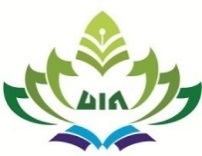 